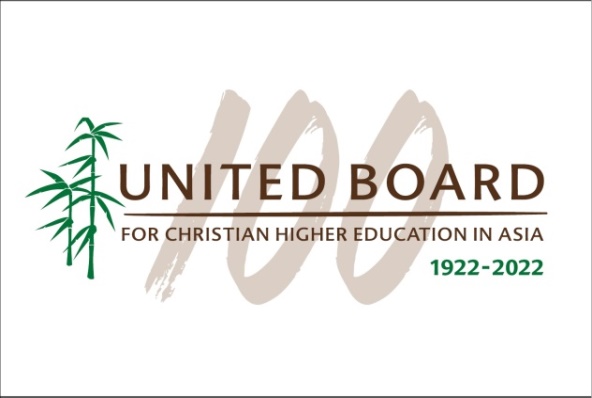 United Board Faculty Scholarship Program2023 – 2024 Application FormPlease fill out all the applicable information below, in as much detail as possible.I declare that the information given in support of this application is accurate and complete. I understand that any misrepresentation will result in the disqualification of my application for the United Board Faculty Scholarship Program.Signature:								Date:PERSONAL INFORMATIONPERSONAL INFORMATIONPERSONAL INFORMATIONPERSONAL INFORMATIONPERSONAL INFORMATIONName:                                      (Given Name)Name:                                      (Given Name)                                              (Family Name)                                              (Family Name)                                              (Family Name)Preferred Salutation:Preferred Salutation:Gender:Birth Date:                        (mm/dd/yy)                     Birth Date:                        (mm/dd/yy)                     Work Email:Work Email:Work Email:Work Email:Work Email:Personal Email:Personal Email:Personal Email:Personal Email:Personal Email:Mobile Phone Number: (     )Mobile Phone Number: (     )Office Phone Number: (     )Office Phone Number: (     )Office Phone Number: (     )WhatsApp Number: (     )WhatsApp Number: (     )Country of Birth:Country of Birth:Country of Birth:*Do you have a dual citizenship or permanent resident status in another country? If yes, where?*Do you have a dual citizenship or permanent resident status in another country? If yes, where?*Do you have a dual citizenship or permanent resident status in another country? If yes, where?*Do you have a dual citizenship or permanent resident status in another country? If yes, where?*Do you have a dual citizenship or permanent resident status in another country? If yes, where?Current Mailing Address:Current Mailing Address:Current Mailing Address:Current Mailing Address:Current Mailing Address:Wechat / Skype / Zoom (if any):Wechat / Skype / Zoom (if any):Wechat / Skype / Zoom (if any):Wechat / Skype / Zoom (if any):Wechat / Skype / Zoom (if any):EDUCATIONAL QUALIFICATIONSEDUCATIONAL QUALIFICATIONSEDUCATIONAL QUALIFICATIONSEDUCATIONAL QUALIFICATIONSEDUCATIONAL QUALIFICATIONSStarting with most recent degree program.Starting with most recent degree program.Starting with most recent degree program.Starting with most recent degree program.Starting with most recent degree program.Name of Institution:                                                   Name of Institution:                                                   Name of Institution:                                                   Name of Institution:                                                   Name of Institution:                                                   Degree (e.g., MA in English):Degree (e.g., MA in English):Major:Major:Major:Completion Date:                                                                                                     (mm/yy until mm/yy)Completion Date:                                                                                                     (mm/yy until mm/yy)Completion Date:                                                                                                     (mm/yy until mm/yy)Completion Date:                                                                                                     (mm/yy until mm/yy)Completion Date:                                                                                                     (mm/yy until mm/yy)Country:Country:Language of Instruction:Language of Instruction:Language of Instruction:Name of Institution:Name of Institution:Name of Institution:Name of Institution:Name of Institution:Degree (e.g., BA in English):Degree (e.g., BA in English):Major:Major:Major:Completion Date:                                                                                                     (mm/yy until mm/yy)Completion Date:                                                                                                     (mm/yy until mm/yy)Completion Date:                                                                                                     (mm/yy until mm/yy)Completion Date:                                                                                                     (mm/yy until mm/yy)Completion Date:                                                                                                     (mm/yy until mm/yy)Country:Country:Language of Instruction:Language of Instruction:Language of Instruction:Name of Institution:Name of Institution:Name of Institution:Name of Institution:Name of Institution:Degree (e.g., BA in Sociology):Degree (e.g., BA in Sociology):Major:Major:Major:Completion Date:                                                                                                     (mm/yy until mm/yy)Completion Date:                                                                                                     (mm/yy until mm/yy)Completion Date:                                                                                                     (mm/yy until mm/yy)Completion Date:                                                                                                     (mm/yy until mm/yy)Completion Date:                                                                                                     (mm/yy until mm/yy)Country:Country:Language of Instruction:Language of Instruction:Language of Instruction:WORK EXPERIENCEWORK EXPERIENCEWORK EXPERIENCEWORK EXPERIENCEWORK EXPERIENCEStarting with most recent work experience.Starting with most recent work experience.Starting with most recent work experience.Starting with most recent work experience.Starting with most recent work experience.Name of Organization:Name of Organization:Name of Organization:Name of Organization:Name of Organization:Country:Country:Country:Country:Country:Position/Title:Position/Title:Department: Department: Department: Employment Start Date:                                                                                          (mm/yy until mm/yy)Employment Start Date:                                                                                          (mm/yy until mm/yy)Employment Start Date:                                                                                          (mm/yy until mm/yy)Employment Start Date:                                                                                          (mm/yy until mm/yy)Employment Start Date:                                                                                          (mm/yy until mm/yy)Employment End Date:                                                                                           (mm/yy until mm/yy)Employment End Date:                                                                                           (mm/yy until mm/yy)Employment End Date:                                                                                           (mm/yy until mm/yy)Employment End Date:                                                                                           (mm/yy until mm/yy)Employment End Date:                                                                                           (mm/yy until mm/yy)Responsibilities: Responsibilities: Responsibilities: Responsibilities: Responsibilities: Name of Organization:Name of Organization:Name of Organization:Name of Organization:Name of Organization:Country:Country:Country:Country:Country:Position/Title:Position/Title:Department: Department: Department: Employment Start Date:                                                                                          (mm/yy until mm/yy)Employment Start Date:                                                                                          (mm/yy until mm/yy)Employment Start Date:                                                                                          (mm/yy until mm/yy)Employment Start Date:                                                                                          (mm/yy until mm/yy)Employment Start Date:                                                                                          (mm/yy until mm/yy)Employment End Date:                                                                                           (mm/yy until mm/yy)Employment End Date:                                                                                           (mm/yy until mm/yy)Employment End Date:                                                                                           (mm/yy until mm/yy)Employment End Date:                                                                                           (mm/yy until mm/yy)Employment End Date:                                                                                           (mm/yy until mm/yy)Responsibilities: Responsibilities: Responsibilities: Responsibilities: Responsibilities: Name of Organization:Name of Organization:Name of Organization:Name of Organization:Name of Organization:Country:Country:Country:Country:Country:Position/Title:Position/Title:Department: Department: Department: Employment Start Date:                                                                                          (mm/yy until mm/yy)Employment Start Date:                                                                                          (mm/yy until mm/yy)Employment Start Date:                                                                                          (mm/yy until mm/yy)Employment Start Date:                                                                                          (mm/yy until mm/yy)Employment Start Date:                                                                                          (mm/yy until mm/yy)Employment End Date:                                                                                           (mm/yy until mm/yy)Employment End Date:                                                                                           (mm/yy until mm/yy)Employment End Date:                                                                                           (mm/yy until mm/yy)Employment End Date:                                                                                           (mm/yy until mm/yy)Employment End Date:                                                                                           (mm/yy until mm/yy)Responsibilities: Responsibilities: Responsibilities: Responsibilities: Responsibilities: ENGLISH LANGUAGE PROFICIENCY ENGLISH LANGUAGE PROFICIENCY ENGLISH LANGUAGE PROFICIENCY ENGLISH LANGUAGE PROFICIENCY ENGLISH LANGUAGE PROFICIENCY If you have a recent score (from the past two years) for any of the following English language proficiency tests, please list below.If you have a recent score (from the past two years) for any of the following English language proficiency tests, please list below.If you have a recent score (from the past two years) for any of the following English language proficiency tests, please list below.If you have a recent score (from the past two years) for any of the following English language proficiency tests, please list below.If you have a recent score (from the past two years) for any of the following English language proficiency tests, please list below.TestDate (mm/yy)Test ID No.Test ID No.ScoreTOEFL (IBT/PBT/CBT)IELTSGREOthers:Rate your English proficiency in the following areas, using a score from 1 to 5 (low to high):Rate your English proficiency in the following areas, using a score from 1 to 5 (low to high):Rate your English proficiency in the following areas, using a score from 1 to 5 (low to high):Rate your English proficiency in the following areas, using a score from 1 to 5 (low to high):Rate your English proficiency in the following areas, using a score from 1 to 5 (low to high):Listening:Listening:Speaking: Speaking: Speaking: Reading: Reading: Writing: Writing: Writing: REFERENCES  REFERENCES  REFERENCES  REFERENCES  REFERENCES  Please attach two reference letters.Please attach two reference letters.Please attach two reference letters.Please attach two reference letters.Please attach two reference letters.Head of InstitutionHead of InstitutionHead of InstitutionHead of InstitutionHead of InstitutionSalutation:Salutation:Salutation:Salutation:Salutation:Full Name:Full Name:Full Name:Full Name:Full Name:Institution:Institution:Institution:Institution:Institution:Position:Position:Position:Position:Position:Work Email:Work Email:Work Email:Work Email:Work Email:DeanDeanDeanDeanDeanSalutation:Salutation:Salutation:Salutation:Salutation:Full Name:Full Name:Full Name:Full Name:Full Name:Institution:Institution:Institution:Institution:Institution:Department:Department:Department:Department:Department:Position:Position:Position:Position:Position:Work Email:Work Email:Work Email:Work Email:Work Email:POTENTIAL HOST INSTITUTION AND PROGRAMPOTENTIAL HOST INSTITUTION AND PROGRAMPOTENTIAL HOST INSTITUTION AND PROGRAMPOTENTIAL HOST INSTITUTION AND PROGRAMPOTENTIAL HOST INSTITUTION AND PROGRAMFirst ChoiceFirst ChoiceFirst ChoiceFirst ChoiceFirst ChoiceName of Institution:Name of Institution:Name of Institution:Name of Institution:Name of Institution:Country: Country: Country: Country: Country: Degree Program (e.g., MA in Psychology) :Degree Program (e.g., MA in Psychology) :Degree Program (e.g., MA in Psychology) :Degree Program (e.g., MA in Psychology) :Degree Program (e.g., MA in Psychology) :Study Start Date:                                                                                                      (mm/yy until mm/yy)Study Start Date:                                                                                                      (mm/yy until mm/yy)Study Start Date:                                                                                                      (mm/yy until mm/yy)Study Start Date:                                                                                                      (mm/yy until mm/yy)Study Start Date:                                                                                                      (mm/yy until mm/yy)Study End Date:                                                                                                       (mm/yy until mm/yy)Study End Date:                                                                                                       (mm/yy until mm/yy)Study End Date:                                                                                                       (mm/yy until mm/yy)Study End Date:                                                                                                       (mm/yy until mm/yy)Study End Date:                                                                                                       (mm/yy until mm/yy)Annual Tuition Fee in USD:Annual Tuition Fee in USD:Annual Tuition Fee in USD:Annual Tuition Fee in USD:Annual Tuition Fee in USD:Second ChoiceSecond ChoiceSecond ChoiceSecond ChoiceSecond ChoiceName of Institution:Name of Institution:Name of Institution:Name of Institution:Name of Institution:Country: Country: Country: Country: Country: Degree Program (e.g., MA in Psychology) :Degree Program (e.g., MA in Psychology) :Degree Program (e.g., MA in Psychology) :Degree Program (e.g., MA in Psychology) :Degree Program (e.g., MA in Psychology) :Study Start Date:                                                                                                      (mm/yy until mm/yy)Study Start Date:                                                                                                      (mm/yy until mm/yy)Study Start Date:                                                                                                      (mm/yy until mm/yy)Study Start Date:                                                                                                      (mm/yy until mm/yy)Study Start Date:                                                                                                      (mm/yy until mm/yy)Study End Date:                                                                                                       (mm/yy until mm/yy)Study End Date:                                                                                                       (mm/yy until mm/yy)Study End Date:                                                                                                       (mm/yy until mm/yy)Study End Date:                                                                                                       (mm/yy until mm/yy)Study End Date:                                                                                                       (mm/yy until mm/yy)Annual Tuition Fee in USD:Annual Tuition Fee in USD:Annual Tuition Fee in USD:Annual Tuition Fee in USD:Annual Tuition Fee in USD:Name of Institution:Name of Institution:Name of Institution:Name of Institution:Name of Institution:Third ChoiceThird ChoiceThird ChoiceThird ChoiceThird ChoiceName of Institution:Name of Institution:Name of Institution:Name of Institution:Name of Institution:Country: Country: Country: Country: Country: Degree Program (e.g., MA in Psychology) :Degree Program (e.g., MA in Psychology) :Degree Program (e.g., MA in Psychology) :Degree Program (e.g., MA in Psychology) :Degree Program (e.g., MA in Psychology) :Study Start Date:                                                                                                      (mm/yy until mm/yy)Study Start Date:                                                                                                      (mm/yy until mm/yy)Study Start Date:                                                                                                      (mm/yy until mm/yy)Study Start Date:                                                                                                      (mm/yy until mm/yy)Study Start Date:                                                                                                      (mm/yy until mm/yy)Study End Date:                                                                                                       (mm/yy until mm/yy)Study End Date:                                                                                                       (mm/yy until mm/yy)Study End Date:                                                                                                       (mm/yy until mm/yy)Study End Date:                                                                                                       (mm/yy until mm/yy)Study End Date:                                                                                                       (mm/yy until mm/yy)Annual Tuition Fee in USD:Annual Tuition Fee in USD:Annual Tuition Fee in USD:Annual Tuition Fee in USD:Annual Tuition Fee in USD:1. If the budget in your potential host institution exceeds the scholarship package of the United Board, how much can you and/or your home institution contribute per year (or annually) toward the cost of your degree program?1. If the budget in your potential host institution exceeds the scholarship package of the United Board, how much can you and/or your home institution contribute per year (or annually) toward the cost of your degree program?1. If the budget in your potential host institution exceeds the scholarship package of the United Board, how much can you and/or your home institution contribute per year (or annually) toward the cost of your degree program?1. If the budget in your potential host institution exceeds the scholarship package of the United Board, how much can you and/or your home institution contribute per year (or annually) toward the cost of your degree program?1. If the budget in your potential host institution exceeds the scholarship package of the United Board, how much can you and/or your home institution contribute per year (or annually) toward the cost of your degree program?2. Will you continue to receive your salary from your home institution for the duration of your studies? If so, please indicate the amount per month:2. Will you continue to receive your salary from your home institution for the duration of your studies? If so, please indicate the amount per month:2. Will you continue to receive your salary from your home institution for the duration of your studies? If so, please indicate the amount per month:2. Will you continue to receive your salary from your home institution for the duration of your studies? If so, please indicate the amount per month:2. Will you continue to receive your salary from your home institution for the duration of your studies? If so, please indicate the amount per month:3. Describe your institution’s policy of return service for each year of study with a scholarship.  3. Describe your institution’s policy of return service for each year of study with a scholarship.  3. Describe your institution’s policy of return service for each year of study with a scholarship.  3. Describe your institution’s policy of return service for each year of study with a scholarship.  3. Describe your institution’s policy of return service for each year of study with a scholarship.  4. Do you wish to be referred to another institution and/or academic program in case none of your choices will work out? 4. Do you wish to be referred to another institution and/or academic program in case none of your choices will work out? 4. Do you wish to be referred to another institution and/or academic program in case none of your choices will work out? 4. Do you wish to be referred to another institution and/or academic program in case none of your choices will work out? 4. Do you wish to be referred to another institution and/or academic program in case none of your choices will work out? 5. Please name the United Board programs and years that you participated in them. 5. Please name the United Board programs and years that you participated in them. 5. Please name the United Board programs and years that you participated in them. 5. Please name the United Board programs and years that you participated in them. 5. Please name the United Board programs and years that you participated in them. PERSONAL STATEMENT PERSONAL STATEMENT PERSONAL STATEMENT PERSONAL STATEMENT PERSONAL STATEMENT Please include a personal statement (answering the questions listed below), and attach other supporting documents together with this application form.Please include a personal statement (answering the questions listed below), and attach other supporting documents together with this application form.Please include a personal statement (answering the questions listed below), and attach other supporting documents together with this application form.Please include a personal statement (answering the questions listed below), and attach other supporting documents together with this application form.Please include a personal statement (answering the questions listed below), and attach other supporting documents together with this application form.Personal Statement Questions (please limit your statement to 500 words for EACH question): Why are you interested in the institution(s)/program(s) you have selected above? What challenges or difficulties are you facing now as a teacher and how do you plan to overcome them? How will this academic opportunity benefit yourself, your department/faculty, as well as your home institution upon completing the degree?United Board scholars are expected to attend a Whole Person Education training in the home country or region during or after their studies. What is your understanding of “Whole Person Education” and how is it related to your academic studies? Personal Statement Questions (please limit your statement to 500 words for EACH question): Why are you interested in the institution(s)/program(s) you have selected above? What challenges or difficulties are you facing now as a teacher and how do you plan to overcome them? How will this academic opportunity benefit yourself, your department/faculty, as well as your home institution upon completing the degree?United Board scholars are expected to attend a Whole Person Education training in the home country or region during or after their studies. What is your understanding of “Whole Person Education” and how is it related to your academic studies? Personal Statement Questions (please limit your statement to 500 words for EACH question): Why are you interested in the institution(s)/program(s) you have selected above? What challenges or difficulties are you facing now as a teacher and how do you plan to overcome them? How will this academic opportunity benefit yourself, your department/faculty, as well as your home institution upon completing the degree?United Board scholars are expected to attend a Whole Person Education training in the home country or region during or after their studies. What is your understanding of “Whole Person Education” and how is it related to your academic studies? Personal Statement Questions (please limit your statement to 500 words for EACH question): Why are you interested in the institution(s)/program(s) you have selected above? What challenges or difficulties are you facing now as a teacher and how do you plan to overcome them? How will this academic opportunity benefit yourself, your department/faculty, as well as your home institution upon completing the degree?United Board scholars are expected to attend a Whole Person Education training in the home country or region during or after their studies. What is your understanding of “Whole Person Education” and how is it related to your academic studies? Personal Statement Questions (please limit your statement to 500 words for EACH question): Why are you interested in the institution(s)/program(s) you have selected above? What challenges or difficulties are you facing now as a teacher and how do you plan to overcome them? How will this academic opportunity benefit yourself, your department/faculty, as well as your home institution upon completing the degree?United Board scholars are expected to attend a Whole Person Education training in the home country or region during or after their studies. What is your understanding of “Whole Person Education” and how is it related to your academic studies? 